	WORK BEHAVIORS SUMMARY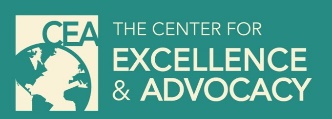 NAME:	Mary Jones				SITE:			CVS			POSITION:	Cashier				SPVR:			Jen Smith		Ratings:	A+, A, A-	Superior range		B+, B, B-	Acceptable range		C+, C, C-		Needs improvement range		D		Unacceptable		N/A		Not applicable			Work Behaviors                                                                     Week Ending5/25/95/165/23 Attendance (absenteeism, appointments, early dismissals)A+ Punctuality (start-up, breaks and lunches)B Calls in when absent / late (timing of calls)N/A Grooming and dress (neatness, cleanliness and appropriateness)A Communication skills (ability to appropriately verbalize with supervisor)C Personal complaints (somatic and job complaints)A Follows rules, regulations and procedures A Reaction to change in assignment (attitude towards change)A Acceptance of authority (attitude to supervisors and team leaders)A Reaction to close supervision (observation by spvr, trainer, evaluator)B - Reaction to criticism (response to and willingness to change)A Enthusiasm for work (motivation, attitude, willingness to learn)A Reaction to pressure (reaction to time constraints and demands)B Interaction with co-workers (social and work related interactions)C Works cooperatively with others (willingness to work with others)C Ability to cope with unusual situations or work problemsC Ability to follow directions (amount of instruction / demo needed)B- Ability to complete several tasks after directions B- Quality of work (accuracy and thoroughness)C+ Adaptability (ability to shift directions and change tasks)B Improvement with repetition (improved speed and quality)B- Initiative (resourcefulness, anticipation) B Neatness and organizationA+ Ability to work independentlyC Comprehends scope of occupationA Physical tolerance (prolonged standing, lifting, sitting, bending, etc.)A